در اينکه آيات را بايد بقدری خواند که موجب کسالت نشودحضرت بهاءاللهاصلی فارسی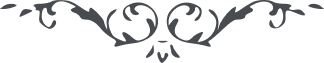 کتاب گنجينه حدود و احکام باب سيزدهم –فصل دوّم-   صفحه 151فصل دوّمدر اينکه آيات را بايد بقدری خواند که موجب کسالت نشوددر کتاب مستطاب اقدس نازل قوله تعالی:
"لا تغرّنّکم کثرة القرآئة و الأعمال فی اللّيل و النّهار لو يقرء احد آية من الآيات بالرّوح و الرّيحان خير له من ان يتلو بالکسالة صحف اللّه المهيمن القيّوم. اتلوا آيات اللّه علی قدر لا تأخذکم الکسالة و الأحزان لا تحملوا علی الأرواح ما يکسلها و يثقلها بل ما يخفّها لتطير باجنحة الآيات الی مطلع البيّنات هذا اقرب الی اللّه لو انتم تعقلون." (بند ۱۴۹)و در رساله سؤال و جواب ميفرمايند:
"سؤال  - از آيه مبارکه "اتلوا آيات اللّه فی کلّ صباح و مساء"
جواب - مقصود جميع ما نزل من ملکوت البيان است. شرط اعظم ميل و محبّت نفوس مقدّسه است بتلاوت آيات. اگر يک آيه و يا يک کلمه بروح و ريحان تلاوت شود بهتر است از قرائت کتب متعدّده."